Modelo de Resumo Expandido Submetido ao V SEPEMOBSERVAÇÃO:Número de Páginas: máximo 3 / mínimo 2TITULO DO TRABALHOFonte: Times New Roman, tamanho 12, entrelinhas 1.0, maiúsculo, negrito e centralizadoPrimeiro Autor 1; Segundo Autor 2; Terceiro Autor 3Autor: Times New Roman, tamanho 12, entrelinhas 1.0, apenas a primeira letra do nome e sobrenome maiúsculo de cada autor centralizado.1Afiliação institucional do primeiro autor;2Afiliação institucional do segundo autor;3Afiliação institucional do terceiro autor.e-mail do autor principalInformação Autores: Times New Roman, tamanho 10, entrelinhas 1.0, apenas a primeira letra do nome e sobrenome maiúsculo de cada autor centralizado.RESUMO: O texto deve iniciar na mesma linha do item, ser claro, sucinto e obrigatoriamente, explicar os objetivos pretendidos, procurando justificar sua importância, os principais procedimentos adotados, os resultados e conclusões, contendo no máximo 14 linhas ou 250 palavras, digitados em um único parágrato.Times New Roman, tamanho 12, entrelinhas 1.0, justificadoPalavras - Chave: Times New Roman, tamanho 12, justificado, máximo 5 / mínimo 3INTRODUÇÃO Fonte: Times New Roman, tamanho 12, entrelinhas 1.0, justificado, contendo uma página no máximo.O texto da introdução deverá contemplar uma pequena revisão sobre a temática na qual o trabalho esta inserido.METODOLOGIATimes New Roman, tamanho 12, entrelinhas 1.5, justificado. Indicar as metodologias utilizadas no trabalho para atingir os objetivos propostos.RESULTADOS E DISCUSSÃOTimes New Roman, tamanho 12, entrelinhas 1.5, justificadoApresentar os resultados obtidos no trabalho e sua discussão em relação ao conhecimento já disponível. Nos resultados poderão ser apresentados tabelas, gráficos e outras ilustrações que sejam essenciais à boa compreensão do texto.CONCLUSÕESTimes New Roman, tamanho 12, entrelinhas 1.5, justificado. Indicar de forma objetiva as principais conclusões obtidas pelo trabalho.AGRADECIMENTOSItem não obrigatório, onde os autores poderão agradecer as instituições de financiamento e fomento, colaboradores, entre outras.REFERÊNCIAS BIBLIOGRÁFICASTimes New Roman, tamanho 10, entrelinhas 1.0, justificado 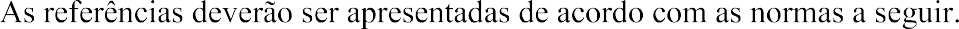 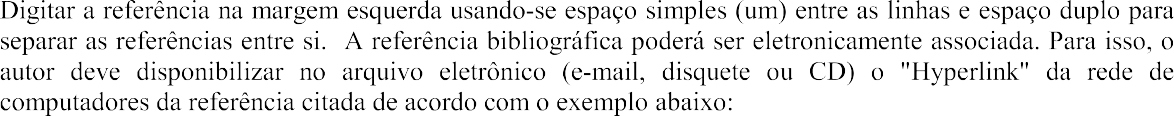 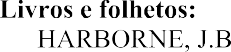 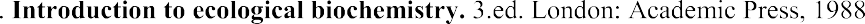 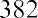 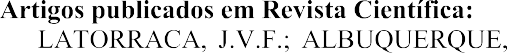 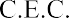 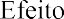 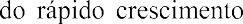 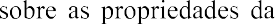 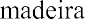 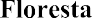 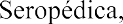 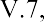 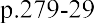 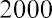 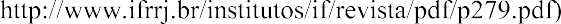 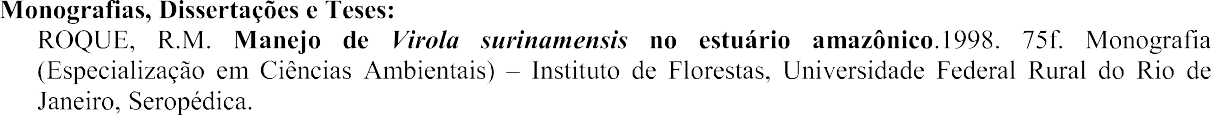 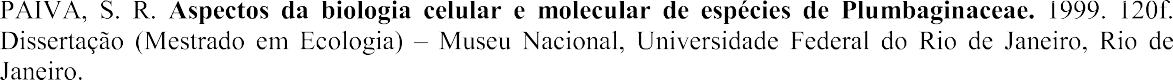 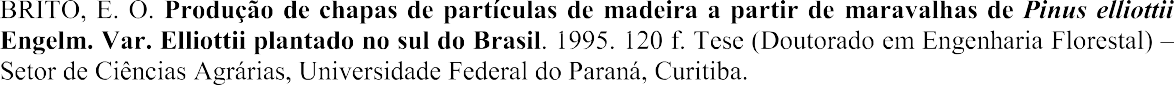 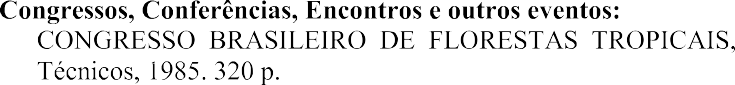 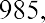 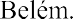 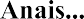 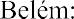 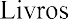 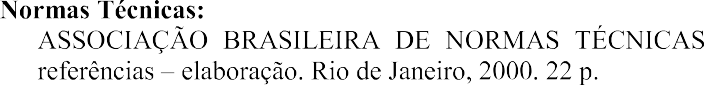 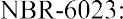 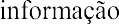 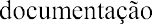 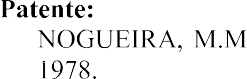 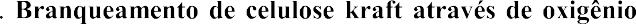 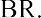 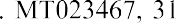 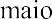 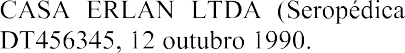 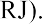 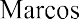 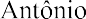 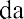 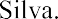 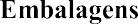 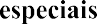 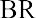 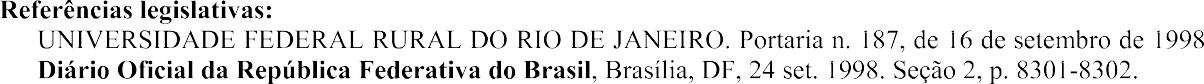 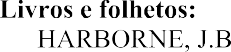 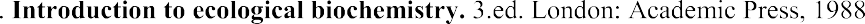 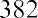 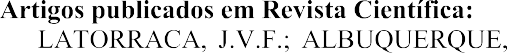 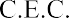 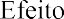 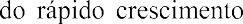 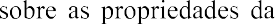 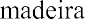 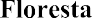 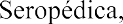 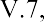 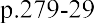 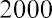 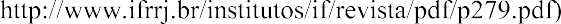 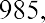 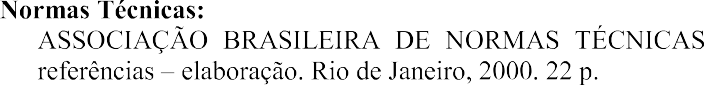 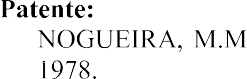 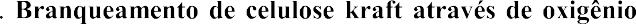 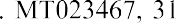 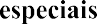 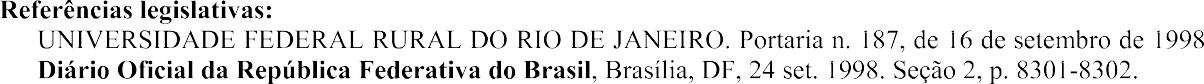 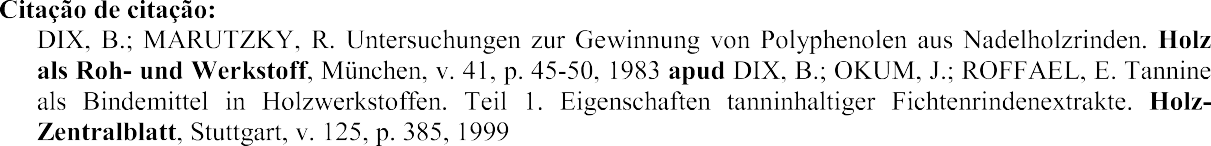 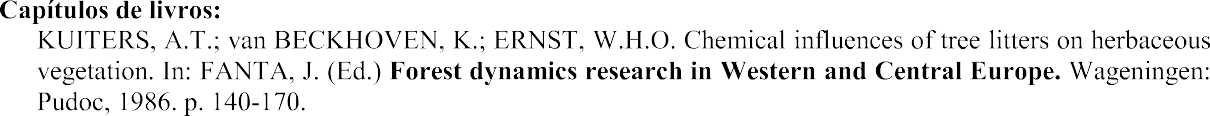 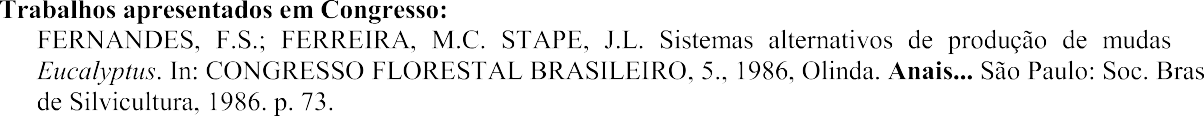 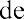 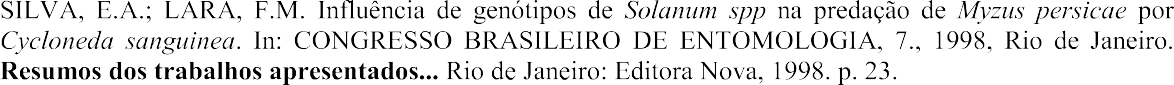 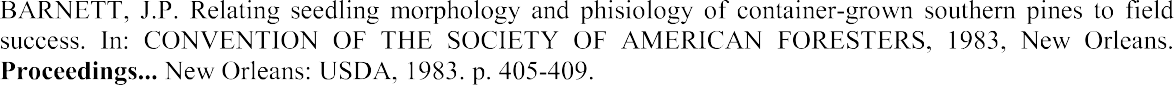 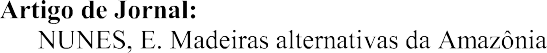 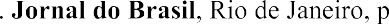 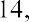 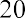 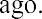 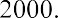 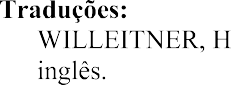 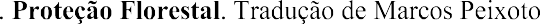 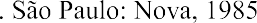 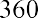 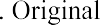 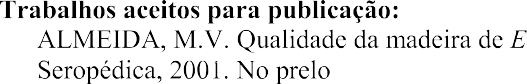 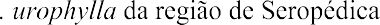 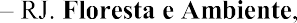 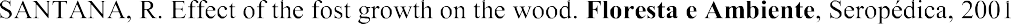 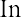 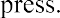 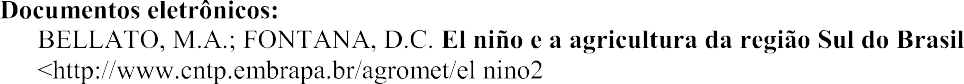 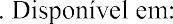 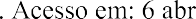 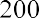 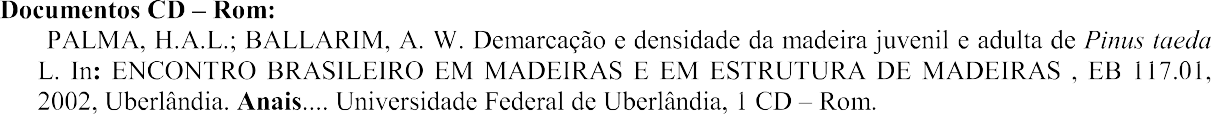 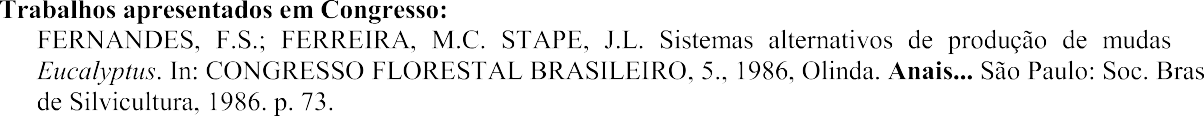 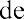 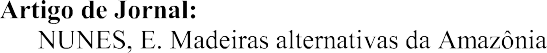 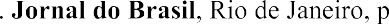 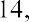 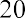 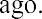 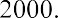 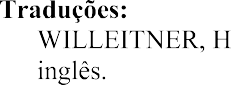 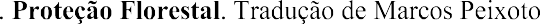 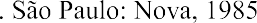 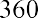 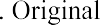 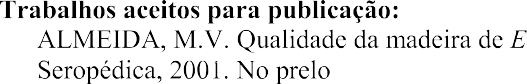 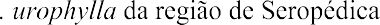 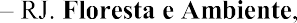 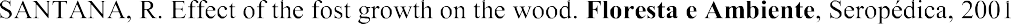 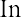 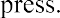 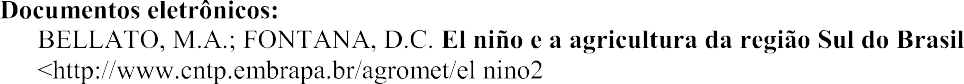 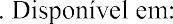 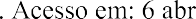 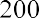 